PReDICTED GRADES REQUEST FORM IRELAND – IRISH LEAVING CERTIFICATEPlease complete this form electronically where possible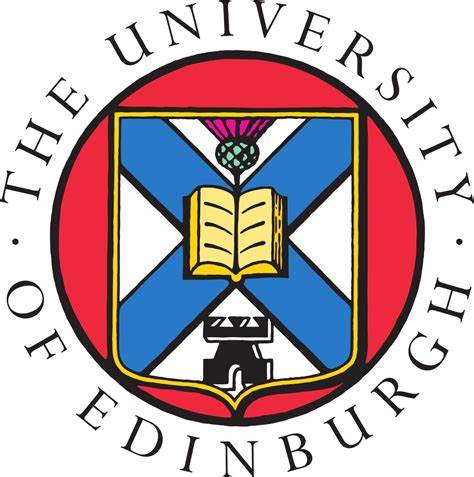 The University of EdinburghCollege of Medicine and Veterinary MedicineName of Applicant:UCAS Personal ID Number:School Name & Address:SubjectsSubjectsPredicted Grades (Please specify which subjects are taken at Ordinary Level or Higher Level) 
Subject & LevelSubject & LevelSubject & LevelSubject & LevelSubject & LevelSubject & LevelSubject & LevelSubject & LevelSubject & LevelSubject & LevelTeacher’s Name:Teacher’s Signature:Date: